2027 Calendar2027 Calendar2027 Calendar2027 Calendar2027 Calendar2027 Calendar2027 Calendar2027 Calendar2027 Calendar2027 Calendar2027 Calendar2027 Calendar2027 Calendar2027 Calendar2027 Calendar2027 Calendar2027 Calendar2027 Calendar2027 Calendar2027 Calendar2027 Calendar2027 Calendar2027 Calendar2027 Calendar2027 CalendarUnited KingdomUnited KingdomJanuaryJanuaryJanuaryJanuaryJanuaryJanuaryJanuaryFebruaryFebruaryFebruaryFebruaryFebruaryFebruaryFebruaryFebruaryMarchMarchMarchMarchMarchMarchMarch2027 Holidays for United KingdomSuMoTuWeThFrSaSuMoTuWeThFrSaSuSuMoTuWeThFrSaJan 1	New Year’s DayMar 7	Mother’s DayMar 26	Good FridayMar 28	Easter SundayMar 29	Easter MondayMay 3	Early May bank holidayMay 31	Spring bank holidayJun 20	Father’s DayDec 25	Christmas DayDec 26	Boxing DayDec 27	Christmas Day (substitute day)Dec 28	Boxing Day (substitute day)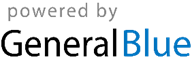 12123456123456Jan 1	New Year’s DayMar 7	Mother’s DayMar 26	Good FridayMar 28	Easter SundayMar 29	Easter MondayMay 3	Early May bank holidayMay 31	Spring bank holidayJun 20	Father’s DayDec 25	Christmas DayDec 26	Boxing DayDec 27	Christmas Day (substitute day)Dec 28	Boxing Day (substitute day)345678978910111213778910111213Jan 1	New Year’s DayMar 7	Mother’s DayMar 26	Good FridayMar 28	Easter SundayMar 29	Easter MondayMay 3	Early May bank holidayMay 31	Spring bank holidayJun 20	Father’s DayDec 25	Christmas DayDec 26	Boxing DayDec 27	Christmas Day (substitute day)Dec 28	Boxing Day (substitute day)10111213141516141516171819201414151617181920Jan 1	New Year’s DayMar 7	Mother’s DayMar 26	Good FridayMar 28	Easter SundayMar 29	Easter MondayMay 3	Early May bank holidayMay 31	Spring bank holidayJun 20	Father’s DayDec 25	Christmas DayDec 26	Boxing DayDec 27	Christmas Day (substitute day)Dec 28	Boxing Day (substitute day)17181920212223212223242526272121222324252627Jan 1	New Year’s DayMar 7	Mother’s DayMar 26	Good FridayMar 28	Easter SundayMar 29	Easter MondayMay 3	Early May bank holidayMay 31	Spring bank holidayJun 20	Father’s DayDec 25	Christmas DayDec 26	Boxing DayDec 27	Christmas Day (substitute day)Dec 28	Boxing Day (substitute day)24252627282930282828293031Jan 1	New Year’s DayMar 7	Mother’s DayMar 26	Good FridayMar 28	Easter SundayMar 29	Easter MondayMay 3	Early May bank holidayMay 31	Spring bank holidayJun 20	Father’s DayDec 25	Christmas DayDec 26	Boxing DayDec 27	Christmas Day (substitute day)Dec 28	Boxing Day (substitute day)31Jan 1	New Year’s DayMar 7	Mother’s DayMar 26	Good FridayMar 28	Easter SundayMar 29	Easter MondayMay 3	Early May bank holidayMay 31	Spring bank holidayJun 20	Father’s DayDec 25	Christmas DayDec 26	Boxing DayDec 27	Christmas Day (substitute day)Dec 28	Boxing Day (substitute day)AprilAprilAprilAprilAprilAprilAprilMayMayMayMayMayMayMayMayJuneJuneJuneJuneJuneJuneJuneJan 1	New Year’s DayMar 7	Mother’s DayMar 26	Good FridayMar 28	Easter SundayMar 29	Easter MondayMay 3	Early May bank holidayMay 31	Spring bank holidayJun 20	Father’s DayDec 25	Christmas DayDec 26	Boxing DayDec 27	Christmas Day (substitute day)Dec 28	Boxing Day (substitute day)SuMoTuWeThFrSaSuMoTuWeThFrSaSuSuMoTuWeThFrSaJan 1	New Year’s DayMar 7	Mother’s DayMar 26	Good FridayMar 28	Easter SundayMar 29	Easter MondayMay 3	Early May bank holidayMay 31	Spring bank holidayJun 20	Father’s DayDec 25	Christmas DayDec 26	Boxing DayDec 27	Christmas Day (substitute day)Dec 28	Boxing Day (substitute day)123112345Jan 1	New Year’s DayMar 7	Mother’s DayMar 26	Good FridayMar 28	Easter SundayMar 29	Easter MondayMay 3	Early May bank holidayMay 31	Spring bank holidayJun 20	Father’s DayDec 25	Christmas DayDec 26	Boxing DayDec 27	Christmas Day (substitute day)Dec 28	Boxing Day (substitute day)45678910234567866789101112Jan 1	New Year’s DayMar 7	Mother’s DayMar 26	Good FridayMar 28	Easter SundayMar 29	Easter MondayMay 3	Early May bank holidayMay 31	Spring bank holidayJun 20	Father’s DayDec 25	Christmas DayDec 26	Boxing DayDec 27	Christmas Day (substitute day)Dec 28	Boxing Day (substitute day)1112131415161791011121314151313141516171819Jan 1	New Year’s DayMar 7	Mother’s DayMar 26	Good FridayMar 28	Easter SundayMar 29	Easter MondayMay 3	Early May bank holidayMay 31	Spring bank holidayJun 20	Father’s DayDec 25	Christmas DayDec 26	Boxing DayDec 27	Christmas Day (substitute day)Dec 28	Boxing Day (substitute day)18192021222324161718192021222020212223242526Jan 1	New Year’s DayMar 7	Mother’s DayMar 26	Good FridayMar 28	Easter SundayMar 29	Easter MondayMay 3	Early May bank holidayMay 31	Spring bank holidayJun 20	Father’s DayDec 25	Christmas DayDec 26	Boxing DayDec 27	Christmas Day (substitute day)Dec 28	Boxing Day (substitute day)252627282930232425262728292727282930Jan 1	New Year’s DayMar 7	Mother’s DayMar 26	Good FridayMar 28	Easter SundayMar 29	Easter MondayMay 3	Early May bank holidayMay 31	Spring bank holidayJun 20	Father’s DayDec 25	Christmas DayDec 26	Boxing DayDec 27	Christmas Day (substitute day)Dec 28	Boxing Day (substitute day)3031Jan 1	New Year’s DayMar 7	Mother’s DayMar 26	Good FridayMar 28	Easter SundayMar 29	Easter MondayMay 3	Early May bank holidayMay 31	Spring bank holidayJun 20	Father’s DayDec 25	Christmas DayDec 26	Boxing DayDec 27	Christmas Day (substitute day)Dec 28	Boxing Day (substitute day)JulyJulyJulyJulyJulyJulyJulyAugustAugustAugustAugustAugustAugustAugustAugustSeptemberSeptemberSeptemberSeptemberSeptemberSeptemberSeptemberJan 1	New Year’s DayMar 7	Mother’s DayMar 26	Good FridayMar 28	Easter SundayMar 29	Easter MondayMay 3	Early May bank holidayMay 31	Spring bank holidayJun 20	Father’s DayDec 25	Christmas DayDec 26	Boxing DayDec 27	Christmas Day (substitute day)Dec 28	Boxing Day (substitute day)SuMoTuWeThFrSaSuMoTuWeThFrSaSuSuMoTuWeThFrSaJan 1	New Year’s DayMar 7	Mother’s DayMar 26	Good FridayMar 28	Easter SundayMar 29	Easter MondayMay 3	Early May bank holidayMay 31	Spring bank holidayJun 20	Father’s DayDec 25	Christmas DayDec 26	Boxing DayDec 27	Christmas Day (substitute day)Dec 28	Boxing Day (substitute day)12312345671234Jan 1	New Year’s DayMar 7	Mother’s DayMar 26	Good FridayMar 28	Easter SundayMar 29	Easter MondayMay 3	Early May bank holidayMay 31	Spring bank holidayJun 20	Father’s DayDec 25	Christmas DayDec 26	Boxing DayDec 27	Christmas Day (substitute day)Dec 28	Boxing Day (substitute day)456789108910111213145567891011Jan 1	New Year’s DayMar 7	Mother’s DayMar 26	Good FridayMar 28	Easter SundayMar 29	Easter MondayMay 3	Early May bank holidayMay 31	Spring bank holidayJun 20	Father’s DayDec 25	Christmas DayDec 26	Boxing DayDec 27	Christmas Day (substitute day)Dec 28	Boxing Day (substitute day)11121314151617151617181920211212131415161718Jan 1	New Year’s DayMar 7	Mother’s DayMar 26	Good FridayMar 28	Easter SundayMar 29	Easter MondayMay 3	Early May bank holidayMay 31	Spring bank holidayJun 20	Father’s DayDec 25	Christmas DayDec 26	Boxing DayDec 27	Christmas Day (substitute day)Dec 28	Boxing Day (substitute day)18192021222324222324252627281919202122232425Jan 1	New Year’s DayMar 7	Mother’s DayMar 26	Good FridayMar 28	Easter SundayMar 29	Easter MondayMay 3	Early May bank holidayMay 31	Spring bank holidayJun 20	Father’s DayDec 25	Christmas DayDec 26	Boxing DayDec 27	Christmas Day (substitute day)Dec 28	Boxing Day (substitute day)25262728293031293031262627282930Jan 1	New Year’s DayMar 7	Mother’s DayMar 26	Good FridayMar 28	Easter SundayMar 29	Easter MondayMay 3	Early May bank holidayMay 31	Spring bank holidayJun 20	Father’s DayDec 25	Christmas DayDec 26	Boxing DayDec 27	Christmas Day (substitute day)Dec 28	Boxing Day (substitute day)Jan 1	New Year’s DayMar 7	Mother’s DayMar 26	Good FridayMar 28	Easter SundayMar 29	Easter MondayMay 3	Early May bank holidayMay 31	Spring bank holidayJun 20	Father’s DayDec 25	Christmas DayDec 26	Boxing DayDec 27	Christmas Day (substitute day)Dec 28	Boxing Day (substitute day)OctoberOctoberOctoberOctoberOctoberOctoberOctoberNovemberNovemberNovemberNovemberNovemberNovemberNovemberDecemberDecemberDecemberDecemberDecemberDecemberDecemberDecemberJan 1	New Year’s DayMar 7	Mother’s DayMar 26	Good FridayMar 28	Easter SundayMar 29	Easter MondayMay 3	Early May bank holidayMay 31	Spring bank holidayJun 20	Father’s DayDec 25	Christmas DayDec 26	Boxing DayDec 27	Christmas Day (substitute day)Dec 28	Boxing Day (substitute day)SuMoTuWeThFrSaSuMoTuWeThFrSaSuSuMoTuWeThFrSaJan 1	New Year’s DayMar 7	Mother’s DayMar 26	Good FridayMar 28	Easter SundayMar 29	Easter MondayMay 3	Early May bank holidayMay 31	Spring bank holidayJun 20	Father’s DayDec 25	Christmas DayDec 26	Boxing DayDec 27	Christmas Day (substitute day)Dec 28	Boxing Day (substitute day)121234561234Jan 1	New Year’s DayMar 7	Mother’s DayMar 26	Good FridayMar 28	Easter SundayMar 29	Easter MondayMay 3	Early May bank holidayMay 31	Spring bank holidayJun 20	Father’s DayDec 25	Christmas DayDec 26	Boxing DayDec 27	Christmas Day (substitute day)Dec 28	Boxing Day (substitute day)3456789789101112135567891011Jan 1	New Year’s DayMar 7	Mother’s DayMar 26	Good FridayMar 28	Easter SundayMar 29	Easter MondayMay 3	Early May bank holidayMay 31	Spring bank holidayJun 20	Father’s DayDec 25	Christmas DayDec 26	Boxing DayDec 27	Christmas Day (substitute day)Dec 28	Boxing Day (substitute day)10111213141516141516171819201212131415161718Jan 1	New Year’s DayMar 7	Mother’s DayMar 26	Good FridayMar 28	Easter SundayMar 29	Easter MondayMay 3	Early May bank holidayMay 31	Spring bank holidayJun 20	Father’s DayDec 25	Christmas DayDec 26	Boxing DayDec 27	Christmas Day (substitute day)Dec 28	Boxing Day (substitute day)17181920212223212223242526271919202122232425Jan 1	New Year’s DayMar 7	Mother’s DayMar 26	Good FridayMar 28	Easter SundayMar 29	Easter MondayMay 3	Early May bank holidayMay 31	Spring bank holidayJun 20	Father’s DayDec 25	Christmas DayDec 26	Boxing DayDec 27	Christmas Day (substitute day)Dec 28	Boxing Day (substitute day)2425262728293028293026262728293031Jan 1	New Year’s DayMar 7	Mother’s DayMar 26	Good FridayMar 28	Easter SundayMar 29	Easter MondayMay 3	Early May bank holidayMay 31	Spring bank holidayJun 20	Father’s DayDec 25	Christmas DayDec 26	Boxing DayDec 27	Christmas Day (substitute day)Dec 28	Boxing Day (substitute day)31Jan 1	New Year’s DayMar 7	Mother’s DayMar 26	Good FridayMar 28	Easter SundayMar 29	Easter MondayMay 3	Early May bank holidayMay 31	Spring bank holidayJun 20	Father’s DayDec 25	Christmas DayDec 26	Boxing DayDec 27	Christmas Day (substitute day)Dec 28	Boxing Day (substitute day)